	OBJEDNÁVKA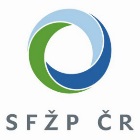 	Doklad	OBJ100 - 168	Číslo objednávky	2019-1-168	ODBĚRATEL	- fakturační adresa	DODAVATEL	Státní fond životního prostředí České republiky	Sodexo Pass ČR		Radlická 2	Kaplanova 1931/1	15000 Praha 5	148 00  Praha 11		IČ	00020729	Nejsme plátci DPH !!!	IČ	61860476	Typ	Státní fond ze zákona nezap.	Datum vystavení	04.07.2019	Číslo jednací	SFZP 075019/2019	ODBĚRATEL	- dodací adresa	Smlouva	Státní fond životního prostředí České republiky	Požadujeme :		Termín dodání	Olbrachtova 2006/9	Způsob dopravy	140 00  Praha 4	Způsob platby	21	dnů	Položka	MJ	Množství MJ	Cena/MJ	Cena celkem	Objednáváme u Vás personalizované stravenky + dobití kreditu za 6/2019 v v celkové hodnotě 851 180,- Kč vč. DPH.	Objednávka stravenek za červen 2019	1.00	851 180.00	Vyřizuje	Přibližná celková cena	Kč	Informace o EP příkazce	Valdman Petr	ředitel SFŽP ČR	Na dodacím listě a faktuře uvádějte číslo a datum naší objednávky, a ve smyslu zákona č. 89/2012 Sb., občanský zákoník a zák. č. 90/2012 Sb.,	o obchodních korporacích, též údaje o firmě vč. čísla spisové značky obchodního rejstříku či jiné evidence.	Pro formální náležitosti faktury uveďte jednotkovou cenu každé položky včetně DPH, jinak nebude faktura akceptována.	SFŽP ČR není plátcem DPH.